EXPORT PROMOTION PROGRAM COMPONENT 1FORM 3INDIVIDUAL PARTICIPATION AT TRADE FAIRS ABROAD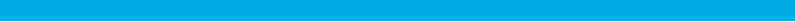 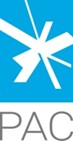 STATEMENT on Awarded State Aid of Small Value(de minimis state aid )Form 3I   declare, under penalty of perjury, that_________________________(name and headquarters of the business entity)in the previous three-year fiscal period:1.   did not use  State Aid of small amount(de minimis  state aid aid)2.   used State Aid  of small amount(de minimis state aid)1*Add rows if necessaryIn                                                                                L.S.                 Representative's Signature               date:1 In case that you used State Aid in the previous three-year fiscal period it is necessary to fill in the given table.. Beograd, Kneza Miloša 12  е-mail:  sajmovi@ras.gov.rs  www.ras.gov.rsName of State Aid GrantEligible costsAmount of State Aid GrantState Aid  Grant providerDate of awarding  State Aid Grant